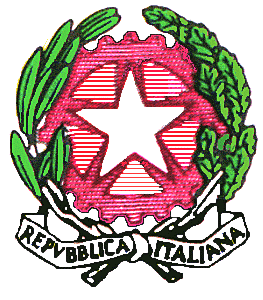 Istituto Comprensivo Statale XX Settembre di Rimini Via Arnaldo da Brescia n. 4 47923 Rimini telefono e fax 0541-383012 Email rnic81600b@istruzione.it Pec rnic81600b@pec.istruzione.it codice fiscale 91142600401 codice ministeriale rnic81600bPIANO EDUCATIVO INDIVIDUALIZZATO(ART. 7, D. LGS. 13 APRILE 2017, N. 66 e s.m.i. e DI 153/2023)Anno Scolastico  	VERIFICA INTERMEDIAALUNNO/A (solo iniziali cognome e nome)  	Classe/sezione 	Plesso	FIRMA del GLO (Gruppo di Lavoro Operativo per l’inclusione)Modifiche o integrazioni alla composizione del GLO (Gruppo di Lavoro Operativo per l’inclusione), successive alla prima convocazioneOsservazioni sull’alunno/a per progettare gli interventi di sostegno didatticoRevisione a seguito di verifica intermedia	Data:Interventi per l’alunno/a: obiettivi educativi e didattici, strumenti, strategie e modalitàRevisione a seguito di verifica intermedia	Data:Osservazioni sul contesto: facilitatori e barriereRevisione a seguito di verifica intermedia	Data:Interventi sul contesto per realizzare un ambiente di apprendimento inclusivoRevisione a seguito di verifica intermedia	Data:Interventi sul percorso curricolareRevisione a seguito di verifica intermedia	Data:Organizzazione generale del progetto di inclusione e utilizzo delle risorseRevisione a seguito di verifica intermedia	Data:La verifica intermedia è stata condivisa dal GLO in data  	Come risulta da verbale n.       allegatoPEI ProvvisorioData _______________Verbale allegato n. _____Firma del dirigente Scolastico1………………………         .  Approvazione del PEI
e prima sottoscrizioneData _______________Verbale allegato n. 1Firma del dirigente Scolastico1………………………         .  Verifica intermediaData _______________Verbale allegato n. _____Firma del dirigente Scolastico1………………………         .  Verifica finale e proposte per l’A.S. successivoData _______________Verbale allegato n. _____Firma del dirigente Scolastico1………………………         .  Nome e cognomeRuolo con il quale interviene al GLOFirmaDataNome e cognomeRuolo con il quale interviene alGLOVariazione (nuovo membro, sostituzione, decadenza, ….)Specificare i punti oggetto di eventuale revisioneSpecificare i punti oggetto di eventuale revisione relativi alle diverse Dimensioni interessate.Specificare i punti oggetto di eventuale revisioneSpecificare i punti oggetto di eventuale  revisioneSpecificare i punti oggetto di eventuale revisioneSpecificare i punti oggetto di eventuale revisione relativi alle risorse professionali dedicate